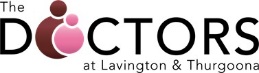 PRESCRIPTION REQUEST FORM                            Today’s Date:_______________LAST CONSULTATION DATE: 						PAYMENT OF $25 IS REQUIRED AT THE TIME OF ORDERINGPlease have your request in before close of business on Wednesday.COLLECTION: Scripts are ready for collection from 3.30pm on Thursday.A CONSULTATION IS REQUIRED FOR:  Authority (S8) medications, reviews or change of medication, more than three (3) medications requested, DVA patients.  A consultation may also be required if diabetic or blood pressure medication is requested and/or you have not seen the doctor in the last 6-12 months. 
Patient’s Name: 					_________		Date of Birth:		                      		                      		______                    Contact Number: 								Residential Address (Not PO Box): 				_________	Regular Doctor Attended: 							 Medication Requested 	Dose/Strength        Taken How Often?			________			           __		______________________  			_         __		_____________________  			_         __	Allergies: 									I Consent to receive prescription as E-Script                Yes /  NoSigned: ___________________________________________________Contact number for SMS:____________________________________(Office Use Only) Paid: 	_______________           Staff Initials: ________	PRESCRIPTION REQUEST FORM                            Today’s Date:_______________LAST CONSULTATION DATE: 						PAYMENT OF $25 IS REQUIRED AT THE TIME OF ORDERINGPlease have your request in before close of business on Wednesday.COLLECTION: Scripts are ready for collection from 3.30pm on Thursday.A CONSULTATION IS REQUIRED FOR:  Authority (S8) medications, reviews or change of medication, more than three (3) medications requested, DVApatients.  A consultation may also be required if diabetic or blood pressure medication is requested and/or you have not seen the doctor in the last 6-12 months. 
Patient’s Name: 								Date of Birth:		                      		                      		______                    Contact Number: 								Residential Address (Not PO Box): 				_________	Regular Doctor Attended: 							 Medication Requested 	Dose/Strength        Taken How Often?			________			           __		______________________  			_         __		_____________________  			_         __	Allergies: 									I Consent to receive prescription as E-Script                Yes /  NoSigned: ___________________________________________________Contact number for SMS:____________________________________(Office Use Only) Paid: 	_______________           Staff Initials: ________	